

    Wrocław, dn. 04.03.2019 r.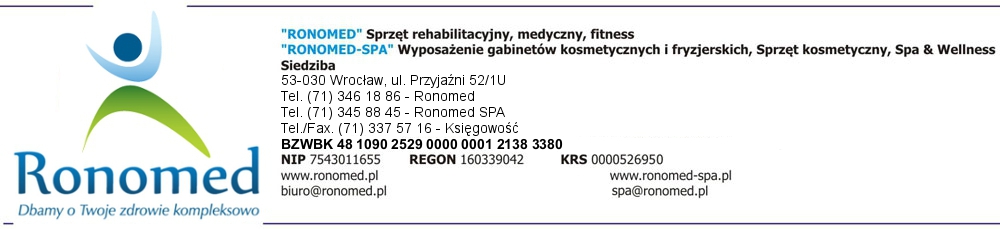 Ronomed Sp. z o.o. Sp. K.Ul. Przyjaźni 52/1U53-030 WrocławGmina Szelków
Stary Szelków 39
06-220 Stary SzelkówDotyczy:  Zapytanie ofertowe nr 271.6.2019Pozycja 5 – Balkonik składany dwukołowyCzy Zamawiający dopuści balkonik składany dwukołowy o szerokości 64 cm ?Czy Zamawiający dopuści balkonik składany dwukołowy z regulacją wysokości 80 – 97,5 cm ?Pozostałe parametry wg OPZOdpowiedź Zamawiającego:1.TAK2.TAKPozycja 10 – Podnośnik wannowyCzy Zamawiający dopuści podnośnik wannowy o poniższych parametrach ?Wysokość siedziska: 7 – 48 cmSzerokość siedziska po złożeniu boczków: 38 cmGłębokość siedziska: 45 cmRozmiary po rozłożeniu: 70 x 40 x 25 cmMaksymalna waga osoby: 140 kgPozostałe parametry wg OPZOdpowiedź Zamawiającego:3. TAKPozycja 5 – Drabinka gimnastycznaCzy Zamawiający dopuści drabinkę rehabilitacyjną o wymiarach: wysokość – 225 cm, szerokość: 78 cm, głębokość 10 cm ?Pozostałe parametry wg OPZOdpowiedź Zamawiającego:4. TAKPozycja 7 – ParawanCzy Zamawiający dopuści parawan wykonany ze stali kwasoodpornej o wysokości całkowitej 170 cm i szerokości 210 cm?Czy Zamawiający dopuści parawan wykonany ze stali chromowane o wysokości 165 cm i szerokości 200 cm?Pozostałe parametry wg OPZOdpowiedź Zamawiającego:5.TAK6.NIEPozycja 9 – PółwałekZamawiający prawdopodobnie podając wymiary (długość/szerokość/wysokość): 60x18x90 cm popełnił omyłkę pisarską podając wysokość 90 cm. Czy Zamawiający dopuści półwałek (długość/szerokość/wysokość): 60x18x9 cm ?Pozostałe parametry wg OPZOdpowiedź Zamawiającego:7.TAK8. TAKPozycja 16 – Piłka rehabilitacyjnaCzy Zamawiający dopuści piłkę o rozm. 45 cm jako najmniejszy rozmiar z kompletu ?Czy Zamawiający zgodzi się na rozbicie w formularzu cenowym pozycji „Piłka rehabilitacyjna” tak aby każda piłka o danym wymiarze znajdowała się w osobnej pozycji? Piłki posiadają dwie różne stawki VAT 8 oraz 23%Pozostałe parametry wg OPZOdpowiedź Zamawiającego:9.TAK10. TAKPozycja 29 – BieżniaOpisana przez Zamawiającego bieżnia została wyprzedana na polskim rynku i jest niedostępna. W związku z powyższym czy Zamawiający dopuści zaproponowaną bieżnie ?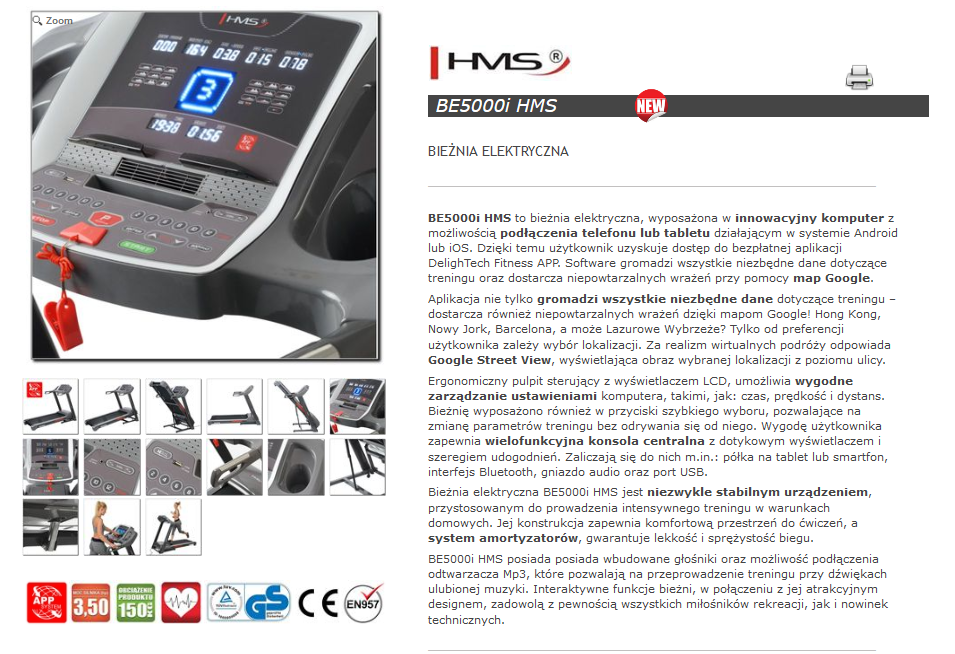 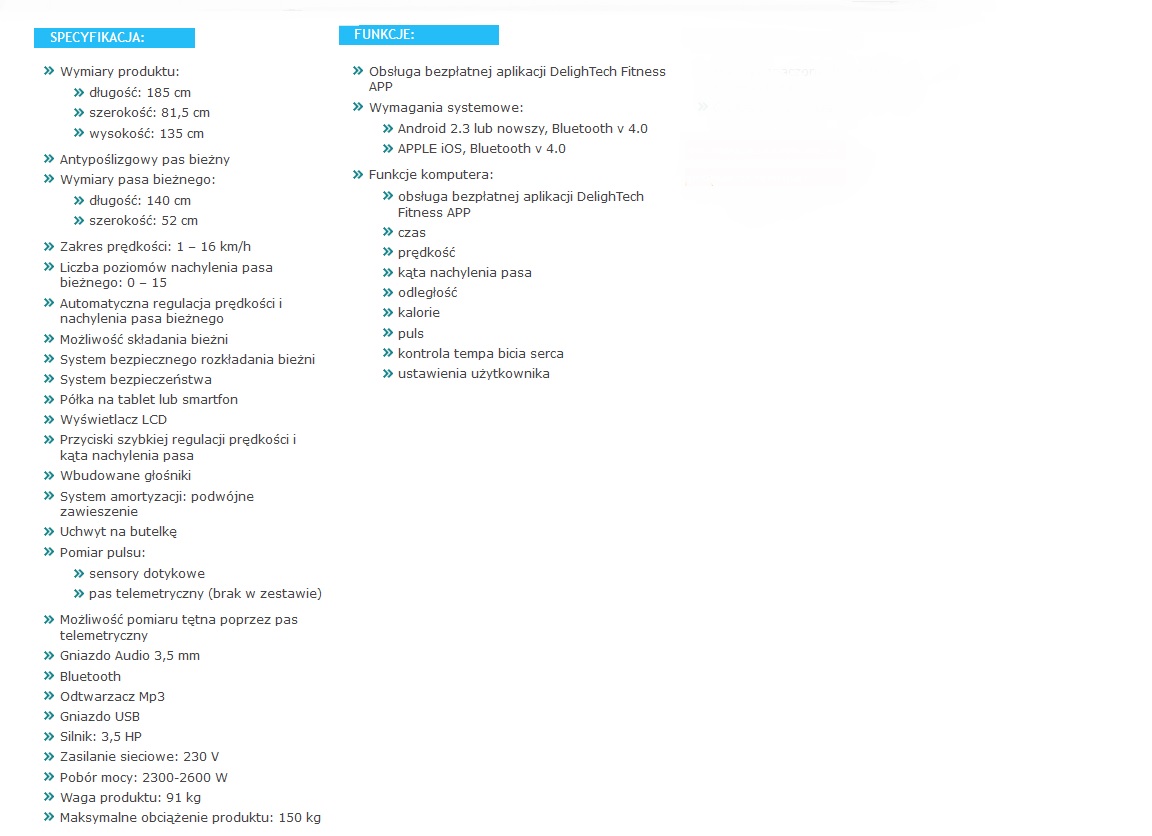 Czy Zamawiający dopuści bieżnię o wymiarach 162 x 74 x 146 cm, prędkość max. 16 km/h oraz wyposażona w 12 programów ?Odpowiedź Zamawiającego:12.TAKPozostałe parametry wg OPZPozycja 30 – Rower poziomyCzy Zamawiający dopuści rower poziomy o wymiarach 164 x 63 x 128 cm, waga 47 kg ?Pozostałe parametry wg OPZOdpowiedź Zamawiającego:13.TAKPozycja 1 – Piłka owalna (ovoball)Opisana przez Zamawiającego piłka owalna została wyprzedana na polskim rynku i tym samym jest niedostępna. Czy w związku z powyższym Zamawiający dopuści zaproponowaną piłkę ?Odpowiedź Zamawiającego:14.TAK)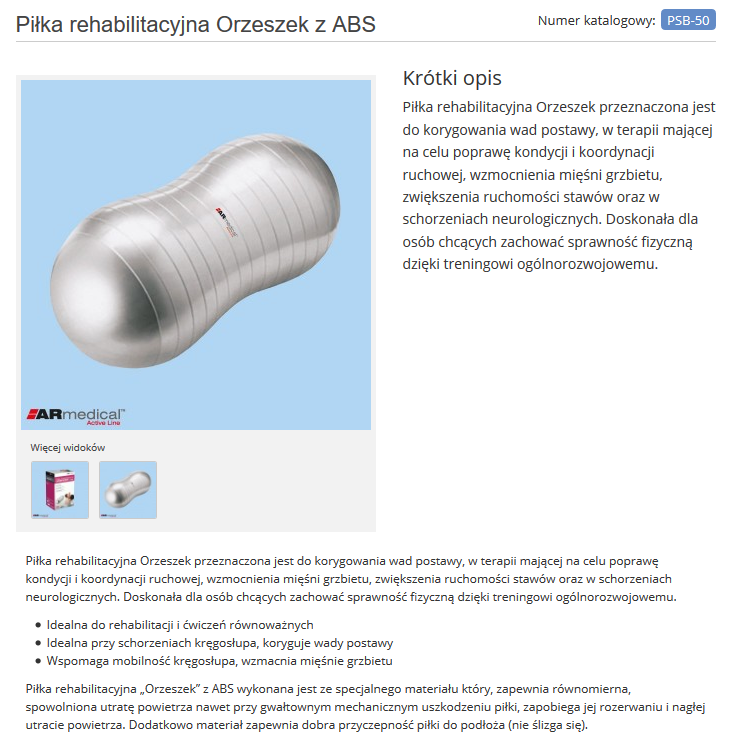  Brandys Przemysław